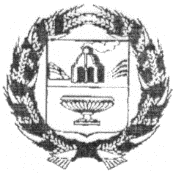 ЗАРИНСКИЙ РАЙОННЫЙ СОВЕТ НАРОДНЫХ ДЕПУТАТОВАЛТАЙСКОГО КРАЯР Е Ш Е Н И Е19.12.2023                                                                                                                № 63г.ЗаринскВ соответствии с Федеральным законом от 21.12.2001 № 178-ФЗ «О приватизации государственного и муниципального имущества», Положением о порядке приватизации объектов муниципальной собственности муниципального образования Заринский район Алтайского края, утвержденным решением Заринского районного Совета народных де-путатов Алтайского края от 03.10.2023 № 45, руководствуясь ст. 27 Устава муниципального образования Заринский район Алтайского края,  районный Совет народных депутатов РЕШИЛ:1. Утвердить прогнозный план приватизации имущества муниципального образования Заринский район Алтайского края на 2024 год2. Настоящее решение опубликовать Сборнике НПА Заринского района или обнародовать на официальном сайте Администрации Заринского района.3.Настоящее решение вступает в силу со дня его официального опубликования  в Сборнике НПА Заринского района» или обнародования на официальном сайте Администрации Заринского района.4. Контроль за исполнением данного  решения возложить на постоянную комиссию районного Совета народных депутатов по финансам и экономике.Председатель Заринскогорайонного Совета народных депутатов                                                    Л.С. ТурубановаО прогнозном плане приватизации  имущества муниципального образования Заринский район Алтайского края на 2024 год№ п/пНаименование объектаМесто расположения  объектаХарактеристики объектаГод ввода в эксплуатациюКадастровый номер объекта1232561НежилоезданиеАлтайский край,Заринский район,с. Воскресенка,ул. Новая, д.3Здание детского садаплощадь 1079.8 кв.м. 2 этажа, материал стен кирпич198622:13:030001:1782Нежилое зданиеАлтайский край,Заринский район,с. Новокопылово,ул. Новая, д. 20б.Здание столовой площадь 525,3 кв.м., материал стен кирпич198822:13:120001:3433Нежилое зданиеАлтайский край, Заринский район,с. Афонино,ул. Центральная, 19а.Здание школы площадь 312 кв.м., материал стен - рубленные196122:13:110006:1164Нежилое зданиеАлтайский край, Заринский район,с. Малиновка,ул. Центральная, 1.Здание фельдшерско-акушерского пункта площадь 126.9 кв.м., материал стен из прочих материалов 199322:13:160004:1205Нежилое зданиеРоссия, Алтайский кр., Заринский район, с. Верх-Камышенка, ул. Центральная, д. 20Здание детского сада площадь 1048,5 кв.м. 2 этажа, материал стен кирпич199522:13:020003:201